Name of Journal: World Journal of Gastrointestinal OncologyManuscript NO: 71932Manuscript Type: LETTER TO THE EDITORRe: Association between intestinal neoplasms and celiac disease - beyond celiac disease and moreOkumura K. Letter to intestinal neoplasms and celiac diseaseKenji OkumuraKenji Okumura, Department of Surgery, Westchester Medical Center / New York Medical College, Valhalla, NY 10595, United StatesAuthor contributions: Okumura K performed writing the paper.Corresponding author: Kenji Okumura, MD, Doctor, Department of Surgery, Westchester Medical Center / New York Medical College, 100 Woods Road, Valhalla, NY 10595, United States. kenjiokumura@kyudai.jpReceived: September 26, 2021Revised: December 17, 2021Accepted: February 23, 2022Published online: March 15, 2022AbstractThe association between celiac disease and enteropathy-associated T cell lymphoma has been known. The pathogenesis of the development of malignant neoplasms remains limited. In addition to celiac disease, we believe that other underlying mechanisms contribute to the developing malignant neoplasms.Key Words: Celiac disease; Entropathy-associated T cell lymphoma; c-MYC; JAK-STAT©The Author(s) 2022. Published by Baishideng Publishing Group Inc. All rights reserved. Citation: Okumura K. Re: Association between intestinal neoplasms and celiac disease - beyond celiac disease and more. World J Gastrointest Oncol 2022; 14(3): 746-747URL: https://www.wjgnet.com/1948-5204/full/v14/i3/746.htmDOI: https://dx.doi.org/10.4251/wjgo.v14.i3.746Core Tip: The pathogenesis of enteropathy-associated T cell lymphoma (EATL) remains limited. This letter suggests oncogene mutations were reported and would be pertinent to develop malignant neoplasms in EATL.TO THE EDITORI read with great interest the paper by Wang et al[1] in the issue 13 of World Journal of Gastrointestinal Oncology, a review article regarding the association between intestinal neoplasms and celiac disease. The authors showed that the total risk of small bowel cancer (SBC) and enteropathy-associated T cell lymphoma (EATL) increased in celiac disease (CD) patients. I have agreed with the authors opinions and they mainly mentioned EATL type I, which is associated with CD. The pathogenesis of EATL remains limited, however, as the authors mentioned in the manuscript that CD disrupts cell-level regulation and chronic intestinal inflammation, which leads to the proliferation of intestinal intraepithelial lymphocytes. The presence of chronic inflammation leads to increase the turnover of cell cycle and contribute to the development of neoplasm due to gene mutation in oncogenes or tumor suppressor genes in EATL. We previously showed that c-myc mutation was seen in EATL type 2[2]. Our findings support that gene mutation is one of the factors developing malignant neoplasm in the absence of celiac disease. JAK/STAT3 signaling pathway was also reported as the main drivers of CD associated lymphomagenesis[3]. JAK/STAT pathway regulates MYC expression[4], which lead to proliferation of malignant cells.CD is one of the significant gastrointestinal diseases and increases the risk of malignant neoplasms. In addition to CD, we believe that other underlying mechanisms contribute to the developing malignant neoplasms[3]. We believe that these facts would be a helpful to understand CD and EATL and these findings are highly pertinent and provide a context that helps understand those reported by Wang et al[1]. REFERENCES1 Wang M, Yu M, Kong WJ, Cui M, Gao F. Association between intestinal neoplasms and celiac disease: A review. World J Gastrointest Oncol 2021; 13: 1017-1028 [PMID: 34616509 DOI: 10.4251/wjgo.v13.i9.1017]2 Okumura K, Ikebe M, Shimokama T, Takeshita M, Kinjo N, Sugimachi K, Higashi H. An unusual enteropathy-associated T-cell lymphoma with MYC translocation arising in a Japanese patient: A case report. World J Gastroenterol 2012; 18: 2434-2437 [DOI: 10.3748/wjg.v18.i19.2434]3 Cording S, Lhermitte L, Malamut G, Berrabah S, Trinquand A, Guegan N, Villarese P, Kaltenbach S, Meresse B, Khater S, Dussiot M, Bras M, Cheminant M, Tesson B, Bole-Feysot C, Bruneau J, Molina TJ, Sibon D, Macintyre E, Hermine O, Cellier C, Asnafi V, Cerf-Bensussan N; CELAC network. Oncogenetic landscape of lymphomagenesis in coeliac disease. Gut 2021 [PMID: 33579790 DOI: 10.1136/gutjnl-2020-322935]4 Huang L, Liu D, Wang N, Ling S, Tang Y, Wu J, Hao L, Luo H, Hu X, Sheng L, Zhu L, Wang D, Luo Y, Shang Z, Xiao M, Mao X, Zhou K, Cao L, Dong L, Zheng X, Sui P, He J, Mo S, Yan J, Ao Q, Qiu L, Zhou H, Liu Q, Zhang H, Li J, Jin J, Fu L, Zhao W, Chen J, Du X, Qing G, Liu H, Liu X, Huang G, Ma D, Zhou J, Wang QF. Integrated genomic analysis identifies deregulated JAK/STAT-MYC-biosynthesis axis in aggressive NK-cell leukemia. Cell Res 2018; 28: 172-186 [PMID: 29148541 DOI: 10.1038/cr.2017.146]FootnotesConflict-of-interest statement: The authors have declared no conflicts of interest.Open-Access: This article is an open-access article that was selected by an in-house editor and fully peer-reviewed by external reviewers. It is distributed in accordance with the Creative Commons Attribution NonCommercial (CC BY-NC 4.0) license, which permits others to distribute, remix, adapt, build upon this work non-commercially, and license their derivative works on different terms, provided the original work is properly cited and the use is non-commercial. See: https://creativecommons.org/Licenses/by-nc/4.0/Provenance and peer review: Unsolicited article; Externally peer reviewed.Peer-review model: Single blindPeer-review started: September 26, 2021First decision: December 4, 2021Article in press: February 23, 2022Specialty type: Gastroenterology and hepatologyCountry/Territory of origin: United StatesPeer-review report’s scientific quality classificationGrade A (Excellent): 0Grade B (Very good): B, BGrade C (Good): CGrade D (Fair): 0Grade E (Poor): EP-Reviewer: Makovicky P, Rostami-Nejad M S-Editor: Wang LL L-Editor: A P-Editor: Wang LL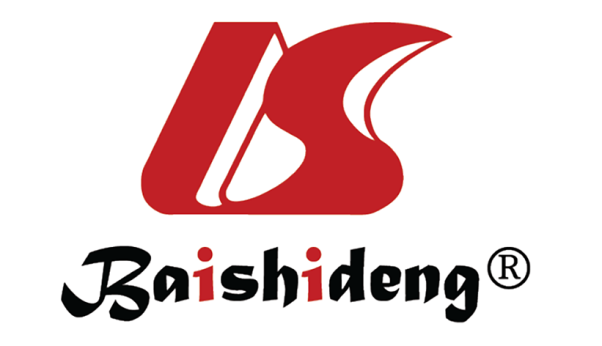 Published by Baishideng Publishing Group Inc7041 Koll Center Parkway, Suite 160, Pleasanton, CA 94566, USATelephone: +1-925-3991568E-mail: bpgoffice@wjgnet.comHelp Desk: https://www.f6publishing.com/helpdeskhttps://www.wjgnet.com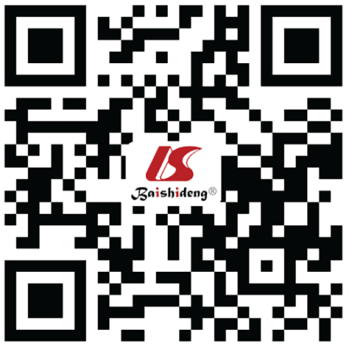 © 2022 Baishideng Publishing Group Inc. All rights reserved.